“汉语桥”世界大学生中文比赛“汉语桥”世界中学生中文比赛海外预赛笔试（初级）样题（以下内容仅为各部分题型举例，不是完整试卷；试卷结构以考试大纲为准。）听力（一）中文能力中国国情阅读（一）中文能力（二）中国国情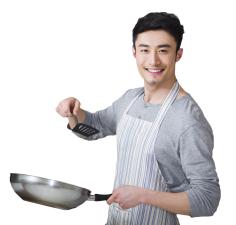 做菜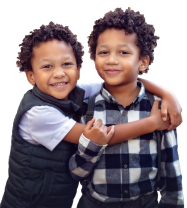 老师和学生答案：1. √   2. ×答案：1. √   2. ×答案：1. √   2. ×答案：1. √   2. ×男：你去过中国？女：是的，去年和我儿子一起去的。问：女的是和谁一起去中国的？A 儿子      B 朋友      C 弟弟男：你去过中国？女：是的，去年和我儿子一起去的。问：女的是和谁一起去中国的？A 儿子      B 朋友      C 弟弟男：你去过中国？女：是的，去年和我儿子一起去的。问：女的是和谁一起去中国的？A 儿子      B 朋友      C 弟弟女：这样的天气真不想出门。男：希望明天是晴天，别再下雪了。问：今天的天气怎么样？A 阴天      B 下雪了      C 有点儿热女：这样的天气真不想出门。男：希望明天是晴天，别再下雪了。问：今天的天气怎么样？A 阴天      B 下雪了      C 有点儿热女：这样的天气真不想出门。男：希望明天是晴天，别再下雪了。问：今天的天气怎么样？A 阴天      B 下雪了      C 有点儿热答案：3. A   4. B答案：3. A   4. B答案：3. A   4. B答案：3. A   4. B男：服务员，除了咖啡和茶，你们还有什么饮料？女：我们的奶茶很不错，您可以尝尝。男：我不太想喝甜的，还是给我来杯茶吧。女：好的，先生。问：男的为什么不想喝奶茶？A 想喝啤酒      B 不爱喝甜的      C 觉得不便宜男：服务员，除了咖啡和茶，你们还有什么饮料？女：我们的奶茶很不错，您可以尝尝。男：我不太想喝甜的，还是给我来杯茶吧。女：好的，先生。问：男的为什么不想喝奶茶？A 想喝啤酒      B 不爱喝甜的      C 觉得不便宜男：服务员，除了咖啡和茶，你们还有什么饮料？女：我们的奶茶很不错，您可以尝尝。男：我不太想喝甜的，还是给我来杯茶吧。女：好的，先生。问：男的为什么不想喝奶茶？A 想喝啤酒      B 不爱喝甜的      C 觉得不便宜女：我把你的护照放我包里了。男：我说呢，刚才还在桌子上，怎么突然不见了。女：我担心你像上次那样，又忘记带了。男：还是你了解我。问：女的担心什么？A 火车晚点      B 丈夫不同意      C 男的忘拿护照女：我把你的护照放我包里了。男：我说呢，刚才还在桌子上，怎么突然不见了。女：我担心你像上次那样，又忘记带了。男：还是你了解我。问：女的担心什么？A 火车晚点      B 丈夫不同意      C 男的忘拿护照女：我把你的护照放我包里了。男：我说呢，刚才还在桌子上，怎么突然不见了。女：我担心你像上次那样，又忘记带了。男：还是你了解我。问：女的担心什么？A 火车晚点      B 丈夫不同意      C 男的忘拿护照答案：5. B   6. C答案：5. B   6. C答案：5. B   6. C答案：5. B   6. C下面哪种动物是中国特有的？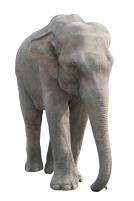 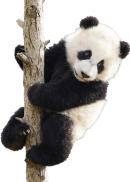 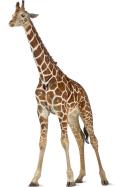 下面哪种动物是中国特有的？ABC“琴棋书画”中，“棋”是指什么？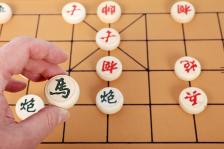 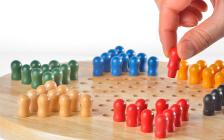 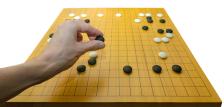 “琴棋书画”中，“棋”是指什么？ABC答案：7. B   8. C答案：7. B   8. C答案：7. B   8. C答案：7. B   8. C答案：7. B   8. C下面哪一本是中国古代的小说？A 《三体》      B 《红高粱》      C 《西游记》下面哪一本是中国古代的小说？A 《三体》      B 《红高粱》      C 《西游记》下面哪一本是中国古代的小说？A 《三体》      B 《红高粱》      C 《西游记》下面哪一本是中国古代的小说？A 《三体》      B 《红高粱》      C 《西游记》中国的国庆节是几月几号？A 5月1号      B 6月1号      C 10月1号中国的国庆节是几月几号？A 5月1号      B 6月1号      C 10月1号中国的国庆节是几月几号？A 5月1号      B 6月1号      C 10月1号中国的国庆节是几月几号？A 5月1号      B 6月1号      C 10月1号答案：9. C   10. C答案：9. C   10. C答案：9. C   10. C答案：9. C   10. C答案：9. C   10. C你的字（     ）写大一点儿吗？你的字（     ）写大一点儿吗？A 已经我（     ）到了，就在你家门外。我（     ）到了，就在你家门外。B 能男：明天的中文（     ）在哪儿上？女：409教室。男：明天的中文（     ）在哪儿上？女：409教室。C 课答案：11. B   12. A   13. C答案：11. B   12. A   13. C答案：11. B   12. A   13. C答案：11. B   12. A   13. C答案：11. B   12. A   13. C我的手表不知道出了什么问题，可能是昨天洗衣服的时候进水了。★ 他的手表不见了。我的手表不知道出了什么问题，可能是昨天洗衣服的时候进水了。★ 他的手表不见了。我的手表不知道出了什么问题，可能是昨天洗衣服的时候进水了。★ 他的手表不见了。我的手表不知道出了什么问题，可能是昨天洗衣服的时候进水了。★ 他的手表不见了。我不想买那个八千多块钱的电脑了，因为太贵了。★ 他觉得那个电脑很贵。我不想买那个八千多块钱的电脑了，因为太贵了。★ 他觉得那个电脑很贵。我不想买那个八千多块钱的电脑了，因为太贵了。★ 他觉得那个电脑很贵。我不想买那个八千多块钱的电脑了，因为太贵了。★ 他觉得那个电脑很贵。答案：14. ×   15. √答案：14. ×   15. √答案：14. ×   15. √答案：14. ×   15. √答案：14. ×   15. √长春是中国东北一个很有名的城市。比起附近其他的城市，长春冬天没那么冷，夏天也不太热，所以人们叫它“北国春城”。★ 长春：A 在南方      B 非常有名      C 冬季时间短长春是中国东北一个很有名的城市。比起附近其他的城市，长春冬天没那么冷，夏天也不太热，所以人们叫它“北国春城”。★ 长春：A 在南方      B 非常有名      C 冬季时间短长春是中国东北一个很有名的城市。比起附近其他的城市，长春冬天没那么冷，夏天也不太热，所以人们叫它“北国春城”。★ 长春：A 在南方      B 非常有名      C 冬季时间短前段时间我总是忘事，后来我到哪儿都带着笔记本和铅笔，有重要的事情就记下来。现在每天要做什么事情我都很清楚。★ 他为什么带着笔记本和笔？A 想画画      B 爬山需要      C 记重要的事前段时间我总是忘事，后来我到哪儿都带着笔记本和铅笔，有重要的事情就记下来。现在每天要做什么事情我都很清楚。★ 他为什么带着笔记本和笔？A 想画画      B 爬山需要      C 记重要的事前段时间我总是忘事，后来我到哪儿都带着笔记本和铅笔，有重要的事情就记下来。现在每天要做什么事情我都很清楚。★ 他为什么带着笔记本和笔？A 想画画      B 爬山需要      C 记重要的事答案：16. B   17. C答案：16. B   17. C答案：16. B   17. C答案：16. B   17. C答案：16. B   17. C清明节时，中国人会赏月、吃月饼。中国有56个民族。答案：18. ×   19. √答案：18. ×   19. √答案：18. ×   19. √“而立之年”是指（     ）岁。A 20      B 30      C 40“而立之年”是指（     ）岁。A 20      B 30      C 40（     ）是中国最长的河流。A 黄河      B 珠江      C 长江（     ）是中国最长的河流。A 黄河      B 珠江      C 长江答案：20. B   21. C答案：20. B   21. C答案：20. B   21. C